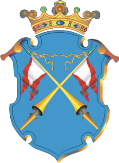 Республика КарелияАДМИНИСТРАЦИЯ КААЛАМСКОГО СЕЛЬСКОГО ПОСЕЛЕНИЯПОСТАНОВЛЕНИЕ  от «17»  июля  2018 г.                              		                                     № 19О внесении изменений в реестр 
муниципального имущества 
Кааламского сельского поселенияНа основании Федерального закона № 131-ФЗ от 06 октября 2003 г. « Об общих принципах организации местного самоуправления в Российской Федерации», Закона Республики Карелия № 1178-ЗРК от 21 марта 2008 года «О внесении изменений в Закон Республики Карелия «О разграничении имущества, находящегося в муниципальной собственности Сортавальского муниципального района», Постановления Правительства РК от  5 июля 2012 года № 212-П «О разграничении имущества, находящегося в муниципальной собственности Сортавальского муниципального района», Устава Кааламского сельского поселения и  учитывая результаты инвентаризации автомобильных дорог, находящихся в муниципальной собственности Кааламского сельского поселения,  проведеной на основании постановления  Кааламского сельского поселения № 34 от 08 сентября 2014г. «Об утверждении долгосрочной  муниципальной целевой программы «Инвентаризация и паспортизация муниципальных автомобильных дорог местного значения общего пользования муниципального образования  «Кааламское сельское поселение  2014-2020 г.г.» Администрация Кааламского сельского поселения постановляет: Внести в реестр муниципального имущества Кааламского сельского поселения  в части автомобильных дорог следующие изменения:Настоящее постановление вступает в силу с 01.07.2018г.Разместить настоящее постановление на официальном сайте Кааламского сельского поселения в  сети Интернет.Контроль за исполнением настоящего постановления оставляю за собой. Глава Кааламского сельского поселения                                        А.М.Мищенко№ п/пНаименование имуществаАдрес местонахожденияИндивидуализирующие характеристики имуществакадастровый номер1Автомобильная дорогапос. Рускеала, ул. Школьная  протяженность 1209 м, асфальтобетонное покрытие10:07:0000000:77572Автомобильная дорогапос. Рускеала, ул. Алексеевапротяженность 733 м, грунтовое и асфальтобетонное покрытие10:07:0030106:4643Автомобильная дорогапос. Рускеала, ул. Набережнаяпротяженность 768 м, грунтовое покрытие10:07:0030104:834Автомобильная дорогапос. Рускеала, ул. Детскаяпротяженность 172 м, грунтовое и гравийное покрытие10:07:0030103:475Автомобильная дорогапос. Рускеала, ул. Заводскаяпротяженность 467 м, грунтовое покрытие10:07:0030101:886Автомобильная дорогапос. Рускеала, ул. Леснаяпротяженность 589 м, грунтовое покрытие10:07:0030101:897Автомобильная дорогапос. Рускеала, ул. Сахалинскаяпротяженность 555 м, грунтовое покрытие10:07:0000000:77888Автомобильная дорогаместечко Ханки, хутор Воеводы протяженность 520 м, грунтовое покрытие10:07:0000000:77879Автомобильная дорогаместечко Ханки, хутор Лебедевапротяженность 449 м, грунтовое покрытие10:07:0030811:16410Автомобильная дорогапос. Кааламо, ул. Леснаяпротяженность 602 м, грунтовое, бетонное и асфальтобетонное покрытие10:07:0000000:786711Автомобильная дорогапос. Кааламо, ул. Гагаринапротяженность 553 м, грунтовое и асфальтобетонное покрытие10:07:0000000:786112Автомобильная дорогапос. Кааламо, ул. Вокзальнаяпротяженность 238м, грунтовое покрытие10:07:0000000:786613Автомобильная дорогапос. Кааламо, ул.40 лет Победыпротяженность 945 м.  бетонное покрытие 10:07:0000000:786414Автомобильная дорогап. Пуйккола ул. Центральнаяпротяженность 815 м, грунтовое покрытие10:07:0000000:779015Автомобильная дорогап. Пуйккола ул. Приозерная протяженность 626 м, грунтовое покрытие10:07:0000000:779216Автомобильная дорогап. Пуйккола ул. Школьная протяженность 352 м, грунтовое покрытие10:07:0000000:779117Автомобильная дорогап. Пуйккола ул.Сортавальское шоссе протяженность110 м, грунтовое покрытие10:07:0030403:5018Автомобильная дорогап. Маткаселькя                    ул. Пограничная протяженность 373 м, грунтовое покрытие10:07:0000000:786819Автомобильная дорогап. Маткаселькяул. Центральная протяженность 795 м, грунтовое покрытие10:07:0000000:786320Автомобильная дорогап. Рюттюпротяженность 422 м, грунтовое покрытие10:07:0000000:786521Автомобильная дорогаст. Рюттюпротяженность 1853 м, грунтовое покрытие10:07:0000000:7862